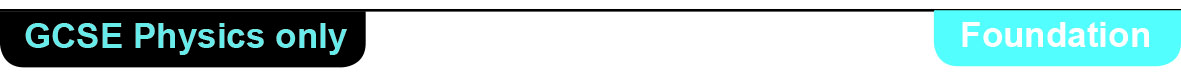 Label the diagram of an atom of an element (Figure 1).The diagram is not drawn to scale.	(2 marks)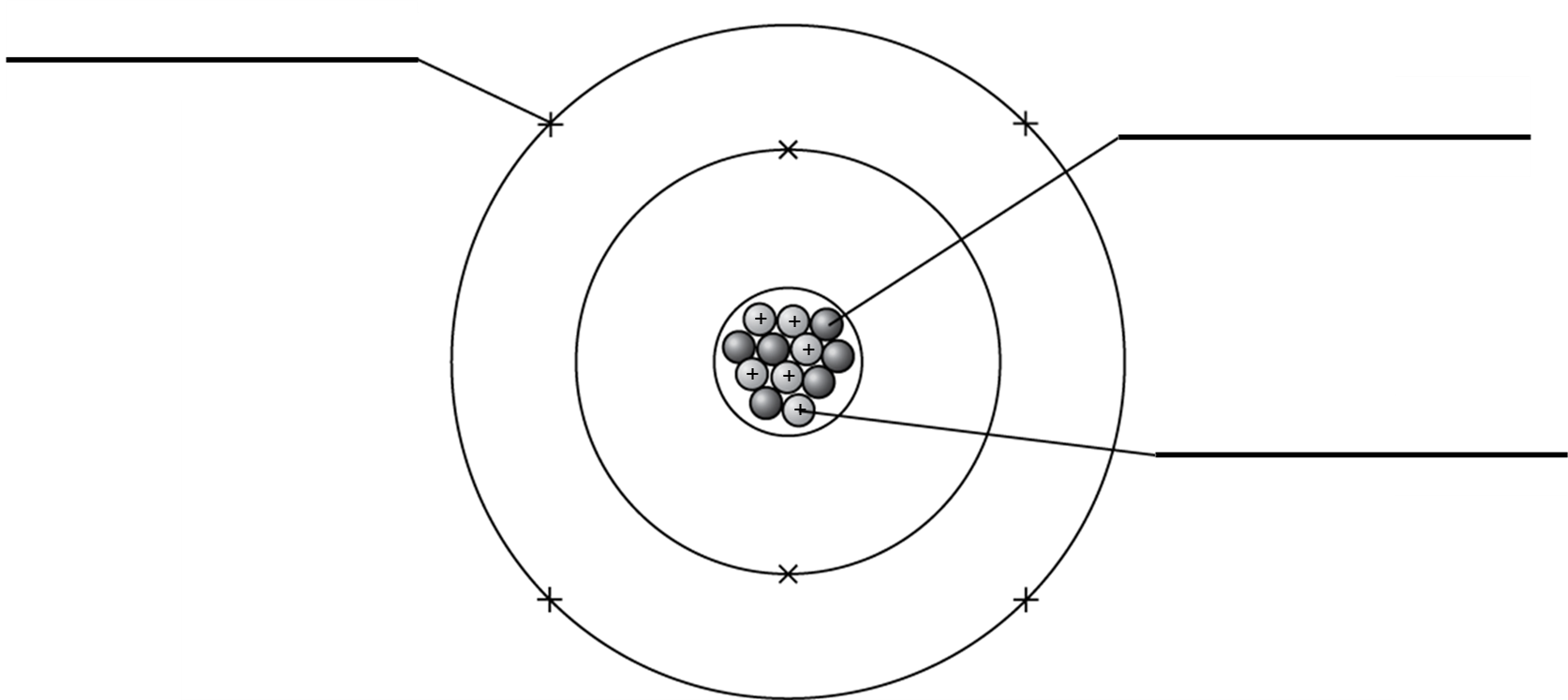 Figure 1Give the mass number of the element.	(1 mark)Give the atomic number of the element.	(1 mark)Complete the sentence. Use two words from the box.An isotope of an element has the same number of …………………………… but a different number of ……………………………… .		(2 marks)A group of scientists investigated background radiation from some rocks in a mine shaft using a radiation monitor. The results of three readings are shown in the boxes.Calculate the mean value of the background radiation.Mean: 	(1 mark)Give two sources of non-natural background radiation.1. 2. 	(2 marks)A teacher demonstrates some properties of a radioactive sample (Figure 2).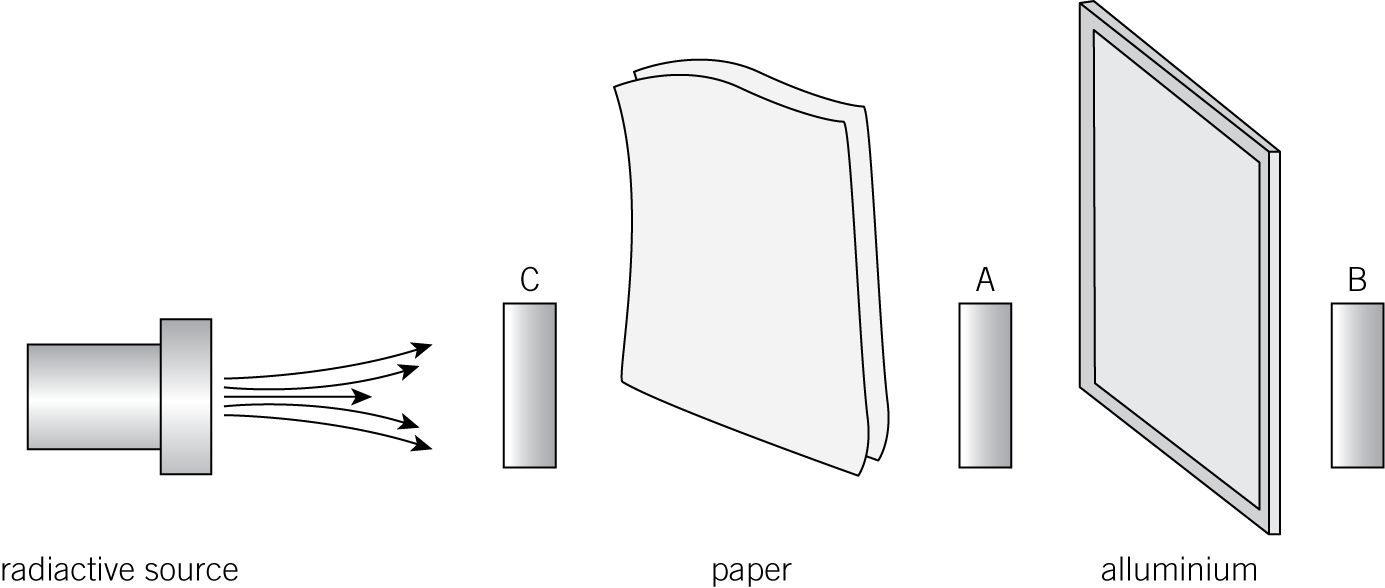 Figure 2Identify the type of radiation you would detect at each point. A 	B 	C: 	(3 marks)Give two safety precautions the teacher should take.1. 2. 	(2 marks)A radioactive tracer is used in medicine to detect the flow of urine from the kidneys. The tracer contains gamma radiation and has a half-life of 3 days.Explain why the radioactive tracer is suitable for this use.	(3 marks)Some scientists found a fragment of bone during an archaeological dig. The bone contains isotopes of the carbon element carbon-14.Only  of the carbon-14 is left not decayed in the bone.Calculate the age of the bone.The half-life of carbon-14 is 5730 years.Age of the bone:  years	(2 marks)The scientists reported their find in a scientific journal. Explain why scientists use scientific journals to share their findings. 	(6 marks)Complete the equation to show the radioactive decay of americium-243 to neptunium-239.							(2 marks)	Complete the equation to show the radioactive decay of carbon-14 to nitrogen-14.							(2 marks)Name the process when the nucleus of an atom is struck by a neutron, causing the nucleus to split into two smaller fragments.	(1 mark)Name the process when two small nuclei are fused together to form a single larger nucleus.	(1 mark)01.101.201.301.40202.102.20303.103.203.304.104.205.105.206.106.2